Во исполнение комплексного плана действий Администрации Ремонтненского района по реализации Стратегии противодействия экстремизму в Российской Федерации до 2025 года на территории Ремонтненского района утвержденного постановлением № 692 от 20.11.2020года Администрация Краснопартизанского сельского поселения предоставляет следующую информацию:1. В сфере законодательной и нормативной деятельности:1.1. На территории Краснопартизанского сельского поселения действует программа «Обеспечение общественного порядка и противодействие преступности» в неё входит подпрограмма «Профилактика экстремизма и терроризма в Краснопартизанском  сельском поселении». Общий объем средств, запланированный на реализацию подпрограммы «Профилактика экстремизма и терроризма в Краснопартизанском сельском поселении» на 2022 год составляет 1,0 т. руб. 2. В сфере правоохранительной деятельности:2.1. Старшим инспектором по молодежной политике на постоянной основе ведется работа с молодежью и несовершеннолетними, направленная на недопущение экстремистских проявлений. Проводятся лекции, беседы и раздаются памятки. Так же проводятся различные спортивные и культурно массовые мероприятия с представителями различных национальностей. Вся информация размещается в социальных сетях Администрации Краснопартизанского сельского поселения (Одноклассники – группа «Администрация Краснопартизанского сельского поселения», Вконтакте – сообщество «Администрация Краснопартизанского сельского поселения»).При проведении общественно-массовых, спортивных и других мероприятий на территории поселения, согласно утвержденного графика, осуществляет свое дежурство ДНД.2.2. В целях снижения административной нагрузки на малый бизнес муниципальный земельный контроль  проводятся не планово, а на заявительной основе, в 1 квартале 2022 года заявлений о незаконном и нецелевом использовании сельскохозяйственных угодий на территории Краснопартизанского сельского поселения не поступало 2.3. К полномочиям Администрации Краснопартизанского сельского поселения относится  факты выявления не законного капитального строительства объектов и жилых домов. Постоянно проводится мониторинг территории на предмет выявления незаконного строительства. В 1 квартале 2022 году фактов незаконного строительства и возведения религиозных и культовых сооружений и создания религиозных центров по пропаганде псевдорелигиозных организаций, радикального ислама  иных экстремистских идей не выявлены.         2.5. Специалисты Администрации во взаимодействии с правоохранительными органами проводятся профилактические работы по выявлению экстремистских проявлений. На территории Краснопартизанского сельского поселения за 1 квартал 2022 года экстремистских проявлений, конфликтов на бытовой, национальной и религиозной  основе не выявлено.3. В сфере государственной национальной политики:3.1. Ежемесячно проводится мониторинг ситуации в сфере межэтнических отношений на территории Краснопартизанского сельского поселения. За 1 квартал 2022 года не было выявлено ни одного случая потенциально конфликтных ситуаций и конфликтов в сфере межнациональных отношений.       3.4. На официальном сайте Администрации Краснопартизанского сельского поселения в разделе «Межнациональные отношения» размещается информация о деятельности Администрации в сфере межнациональных, межконфессиональных отношений:- Отчеты о гармонизации межнациональных отношений - Мониторинг по профилактике межнациональных, межконфессиональных конфликтов в Краснопартизанском сельском поселении - Отчеты о заседаниях малого совета по межнациональным отношениям при Администрации Краснопартизанского  сельского поселения- Отчеты по плану мероприятий по реализации в 2022 году Стратегии государственной национальной политики.          3.5. Ежемесячно старшим инспектором по молодежной политике проводился мониторинг районных СМИ атак же социальных сетей (Одноклассники, Вконтакте, Телеграмм) на предмет выявления информации о проявлении экстремизма. Составляется Акт проведения мониторинга  местных, региональных и федеральных СМИ, информационно-коммуникационной сети «Интернет» на предмет выявления материалов, интернет-ресурсов, содержащих экстремистские материалы и призывы к осуществлению экстремистской деятельности, участию в массовых беспорядках, несанкционированных публичных (массовых) мероприятиях на территории Краснопартизанского сельского поселения. Информации о проявлении национального и религиозного экстремизма не выявлено.3.6. На территории Краснопартизанского сельского поселения специалистом Администрации совместно с УУП МО МВД России «Ремонтненский» на постоянной основе производится мониторинг по выявлению организаций (обществ) негативно влияющих на межнациональные отношения в муниципальном образовании. На данный момент не выявлено организаций (обществ) негативно влияющих на межнациональные отношения. 3.7. На второй квартал запланирована встреча по вопросам гармонизации межнациональных отношений и профилактики экстремизма с руководителями национально-культурных объединений.3.10. На территории Краснопартизанского сельского поселения, на постоянной основе ведётся мониторинг в сфере межнациональных и межрегиональных отношений и раннего предупреждения конфликтных ситуаций в целях своевременного выявления и недопущения возникновения новых и обострения имеющихся очагов напряженности. На заседании малого совета по вопросам межнациональных отношений с представителями народных объединений рассматриваются вопросы об обстановке направленной на недопущение возникновения межнациональных конфликтов и о принимаемых мерах в случае возникновения конфликтной ситуации; о работе образовательных учреждений в области укрепления межнациональных отношений, сохранения традиционных семейных ценностей, воспитанию толерантного поведения среди учащихся и молодежи. За 1 квартал 2022 года случаев нарушений не было выявлено. 3.11. В 1 квартале 2022 года специалистом Администрации, совместно с работниками СДК и библиотекой проводятся мероприятия, направленные на воспитание патриотизма, межнациональной и межконфессиональной дружбы, культурного и мирного поведения.          4. В сфере государственной миграционной политики:4.1. В состав малого совета по межнациональным отношениям при Администрации Краснопартизанского сельского поселения входят лидеры национальных объединений, они присутствуют на заседаниях малого совета, после рассмотрения вопросов касающихся профилактики правонарушений и противодействий любым проявлениям экстремизму, а так же межнациональных отношений  лидеры проводят разъяснительную работу среди своих национальных объединений.4.2. На постоянной основе ведется мониторинг прибывших иностранных граждан. За 1 квартал 2022 года на территории Краснопартизанского сельского поселения не было зарегистрировано ни одного мигранта. В случае выявленных нарушений иностранными гражданами трудового и миграционного законодательства специалисты Администрации в незамедлительном порядке окажут содействие в работе МО МВД России «Ремонтненский». 5. В сфере государственной информационной политики:         5.1. Старшим инспектором по молодежной политике проводится мониторинг электронных  средств массовой информации и сети «Интернет» (Одноклассники,  Вконтакте, Телеграмм) с целью ограничения доступа к интернет – ресурсам, содержащим экстремистские материалы. За 1 квартал нарушений не выявлено.         5.2. В 1 квартале 2022 года информации осуществления экстремистской деятельности не выявлено. В случае выявления данных нарушений, материалы незамедлительно будут направляться в прокуратуру Ремонтненского района.6. В сфере образования и государственной молодежной политики:6.3. Администрацией Краснопартизанского сельского поселения в 2022 году планируется трудоустройство 4 (четырех) несовершеннолетних граждан в возрасте от 14 до 18 лет. Предполагаемое время работы – апрель – май 2022 года, с свободное от учебы время.6.6. На территории Краснопартизанского сельского поселения действуют муниципальные программы: Муниципальная программа Краснопартизанского сельского поселения «Развитие физической культуры и спорта», Муниципальная программа Краснопартизанского сельского поселения  «Обеспечение общественного порядка и противодействие преступности».6.7. Молодежь Краснопартизанского сельского поселения в 1 квартале принимала участие в спортивных и культурно-массовых  мероприятиях, направленных на сохранение культуры и исторического наследия народов страны.6.8. В 1 квартале 2022 году несовершеннолетних, причисляющих себя к неформальным молодежным объединениям деструктивной направленности,  не выявлено.8.3. В состав малого совета по межнациональным отношениям входят представители общественных советов, которые принимают активное участие в обсуждении и работе по вопросам гармонизации межнациональных (межэтнических) и межконфессиональных отношений.8.4. При необходимости, содействие средствам массовой информации противодействия экстремизму, будет оказано в полном объеме.Глава Администрации 
Краснопартизанского сельского поселения                                          Б. А. Макаренко	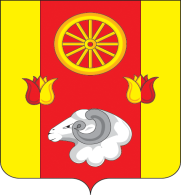 АДМИНИСТРАЦИЯКраснопартизанского         сельского поселенияРемонтненского района                   Ростовской области347494п.КраснопартизанскийГлаве Администрацииул. Центральная , 13 аРемонтненского районател. (8-86379)33-5-46, факс 33-5-46А. П. Пустоветовуsp32343@donpac.ru25.05.2022 г. №  93.26/